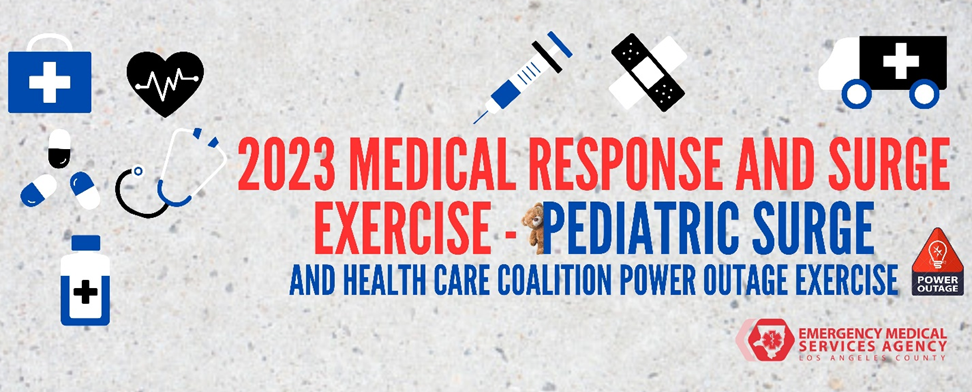 Medical Response and Surge Exercise – Pediatric Surge and Health Care Coalition Power Outage Exercise Controller/Evaluator HandbookThursday, November 16, 2023The Controller/Evaluator (C/E) Handbook describes the roles and responsibilities of exercise controllers and evaluators, and the procedures they should follow. Because the C/E Handbook contains information about the scenario and about exercise administration, it is distributed to only those individuals specifically designated as controllers or evaluators; it should not be provided to exercise players. The C/E Handbook may supplement the Exercise Plan (ExPlan) or be a standalone document.TABLE OF CONTENTSTABLE OF CONTENTS	2Exercise Overview	3General Information	5Exercise Objectives and Capabilities	5Participant Roles and Responsibilities	10Exercise Assumptions and Artificialities	14Exercise Logistics	15Safety	15Site Access	16Post-exercise Activities	18Debriefings	18Evaluation	18Improvement Planning	18Participant Information and Guidance	20Exercise Rules	19Players Instructions	19Appendix A: Communications Plan	A-1Appendix B: Exercise Participants	B-1Appendix C: Exercise Schedule	C-1Appendix D: Exercise Site Maps	D-1Appendix E: Exercise Scenario	E-1Appendix G: Acronyms	F-1Exercise OverviewGeneral InformationExercise Objectives and CapabilitiesThe MRSE is designed to examine and evaluate the ability of HCCs and other stakeholders to support medical surge. The MRSE is a functional exercise and has very specific surge capacity requirements and data collection elements. HCC must surge to 20% of pediatric staffed beds by the designated bed types:Emergency DepartmentGeneral Pediatric / Acute CarePediatric ICUNeonatal ICUPediatric DialysisThe MRSE includes six (6) required objectives for the Health Care Coalition. The Core Capabilities are from the U.S. Administration for Strategic Preparedness and Response, 2017-2022 Health Care Preparedness and Response Capabilities guide. 2017-2022 Health Care Preparedness and Response Capabilities (phe.gov)Health Care Coalition (HCC) Objectives:Exercise Objectives by SectorAmbulatory Surgery Center Objectives:Clinic Objectives:Dialysis Center Objectives:EMS Agency / MAC / MHOAC Objectives:Fire Department / Provider Agency Objectives:Home Health / Hospice Objectives:Hospital Objectives:Long Term Care Objectives:Los Angeles County Office of Emergency Management:Los Angeles County Department of Public Health:Urgent Care Center Objectives:Table 1. Exercise Objectives and Associated CapabilitiesParticipant Roles and ResponsibilitiesThe term participant encompasses many groups of people, not just those playing in the exercise. Groups of participants involved in the exercise, and their respective roles and responsibilities, are as follows:Players. Players are personnel who have an active role in discussing or performing their regular roles and responsibilities during the exercise. Players discuss or initiate actions in response to the simulated emergency.Controllers. Controllers plan and manage exercise play, set up and operate the exercise site, and act in the roles of organizations or individuals that are not playing in the exercise. Controllers direct the pace of the exercise, provide key data to players, and may prompt or initiate certain player actions to ensure exercise continuity. In addition, they issue exercise material to players as required, monitor the exercise timeline, and supervise the safety of all exercise participants.Simulators. Simulators are control staff personnel who deliver scenario messages representing actions, activities, and conversations of an individual, agency, or organization that is not participating in the exercise. They most often operate out of the Simulation Cell (SimCell), but they may occasionally have face-to-face contact with players. Simulators function semi-independently under the supervision of SimCell controllers, enacting roles (e.g., media reporters or next of kin) in accordance with instructions provided in the Master Scenario Events List (MSEL). All simulators are ultimately accountable to the Exercise Director and Senior Controller.Evaluators. Evaluators evaluate and provide feedback on a designated functional area of the exercise. Evaluators observe and document performance against established capability targets and critical tasks, in accordance with the Exercise Evaluation Guides (EEGs).Observers. Observers visit or view selected segments of the exercise. Observers do not play in the exercise, nor do they perform any control or evaluation functions. Observers view the exercise from a designated observation area and must remain within the observation area during the exercise. Very Important Persons (VIPs) are also observers, but they frequently are grouped separately.Support Staff. The exercise support staff includes individuals who perform administrative and logistical support tasks during the exercise (e.g., registration, catering).Exercise GuidelinesThis exercise will be held in an open, no-fault environment wherein capabilities, plans, systems, and processes will be evaluated. Varying viewpoints, even disagreements, are expected. Respond to the scenario using your knowledge of current plans and capabilities (i.e., you may use only existing assets) and insights derived from your training.Decisions are not precedent setting and may not reflect your jurisdiction’s/ organization’s final position on a given issue. This exercise is an opportunity to discuss and present multiple options and possible solutions.Problem-solving efforts should be the focus. Areas of opportunities can help improve [focus area] and result in action items.The assumption is that the exercise scenario is plausible, and events occur as they are presented. All players will receive information at the same time.Calculating the Scale of the SurgeHCC’s are required to surge to 20% of staffed beds for the exercise. Staffed beds mean those beds which are equipped and available for patient use. Staffed beds include those that are occupied and those that are vacant.Pediatric SurgePediatric Staffed Bed CalculationThe HCC has determined that it has 2,453 staffed pediatric beds. To surge to 20% of its staffed bed capacity, the HCC used the following calculation to determine the total number of surge patients: 20% of 2,453 staffed pediatric beds (2,453 x 20% = 490)Total numbers of pediatric surge patients in the exercise = 490Staffed bed types are summarized in the Tables below. Table 2: Required and optional staffed bed types used by the 2023 MRSEData Elements and Information SharingHospitals will communicate with the Medical Alert Center (MAC) to maintain situational awareness, share information, assess resource availability, and support the identification and sharing of resources. Communication with the MAC should follow normal communication procedures unless informed of alternative channels. Los Angeles County Pediatric Surge PlanThe Los Angeles County Pediatric Surge Plan is a tiered system based on pediatric capacity and capability. Patient age and acuity are factored in when determining the location where children will be treated. The goal is to expand hospitals’ existing capabilities and triage the most critically ill or injured children to those hospitals accustomed to treating them. Although hospital capabilities and capacity vary, all hospitals will need to participate to meet the needs of children.The Los Angeles County (LAC) Pediatric Surge Plan may be activated in response to an incident that has a disproportionate number of pediatric patients. The plan will be activated in the same way the LAC EMS Agency functions daily with ReddiNet and transfers through the Medical Alert Center (MAC). The EMS Agency will be responsible for activating the plan based on information they receive about a given incident. The MAC will notify all hospitals and prehospital providers that the Pediatric Surge Plan has been activated through the ReddiNet messaging module. To expand the hospital’s existing capability, each hospital will determine what specific strategies to implement to meet its surge capacity target. Hospitals will utilize the clinical practices of pediatric care that are standard for their facility.Hospital surge capacity targets are determined by assigned tier level. Most hospitals in the County have been assigned to a tier level in the Pediatric Surge Plan based on pediatric capability. The plan includes 7 tier levels. Facilities that can accommodate the youngest and most critically ill or injured pediatric patients are assigned to Tier 1. Hospitals without emergency departments and no pediatric capability are assigned to Tier 7. Some hospitals are undesignated and have not been assigned a Pediatric Surge Plan tier category.Patient AllocationThe Healthcare Coalition (HCC) must surge 490 pediatric patients which is 20% of its staffed pediatric bed capacity. Each hospital will be allocated a pre-determined number of pediatric patients based on the assigned tier level: Tier 1 to Tier 3 Hospitals: 12 pediatric patients eachTier 4 to Tier 5 Hospitals: 7 pediatric patients eachTier 6 Hospitals: 5 pediatric patients eachTier 7 Hospitals: 0 pediatric patientsUndesignated Hospitals: 0 pediatric patientsEach participating hospital will receive pre-assigned types of pediatric patients according to tier level:Tier 1 to Tier 3 hospitals will receive the youngest and most critical casesTier 4 to Tier 6 hospitals will receive older more stable patientsTier 7 and participating undesignated hospitals will not receive pediatric patients. They will be allocated 10 adult victims each (patient transfers) to support hospital decompression efforts.Pediatric Victim ListBefore the exercise, each participating hospital assigned to Pediatric Surge Plan tiers 1 through 6 must download the Pediatric Victim list from the EMS Agency website:https://dhs.lacounty.gov/emergency-medical-services-agency/home/disaster-programs/exercise-drills/ - 1648150843740-ab025eee-cd58. SimCell will facilitate pediatric patient movement on the day of the exercise. There will be no actual movement of patients. SimCell will call each receiving facility and provide patient assignment information from the Pediatric Victim List. The SimCell caller will relay which patients on the list downloaded from the website are assigned to the contacted hospital.When Hospitals register for the exercise, each facility must provide the point of contact information including the name, title or position, and telephone number of the person who will receive the facility's pediatric victim list information on the day of the exercise.Clinical personnel will perform patient triage and determine if patients will require inpatient care and admission versus outpatient care based on the data provided on the victim cards. Patients who require inpatient care and admission will need an appropriate, staffed bed in this exercise.Adult Victim List Before the exercise, Tier 7 and participating undesignated hospitals must download the Adult Victim list from the EMS Agency website: https://dhs.lacounty.gov/emergency-medical-services-agency/home/disaster-programs/exercise-drills/ - 1648150843740-ab025eee-cd58. After downloading the victim list, the facility must select any 10 victims of their choice to process at their facility.Clinical personnel will perform patient triage and determine if patients will require inpatient care and admission versus outpatient care based upon the selected victim cards. Patients who require inpatient care and admission will need an appropriate, staffed bed in this exercise.Long Term Care (LTC) Adult Victim List Optional: The Adult Victim list is available for download for those LTC facilities that select to support hospital decompression efforts. Before the exercise, download the Adult Victim List from the EMS Agency website: https://dhs.lacounty.gov/emergency-medical-services-agency/home/disaster-programs/exercise-drills/ - 1648150843740-ab025eee-cd58.  After downloading the list, select as many victims as needed to support objectives.Clinical personnel can perform patient assessments to support your intake and bed assignment processes.Pre-Exercise MCI Adult Victim List Optional: The Adult Victim list is available for download for those hospitals that select to participate with the pre-exercise MCI component. Before the exercise, download the Adult Victim List from the EMS Agency website: https://dhs.lacounty.gov/emergency-medical-services-agency/home/disaster-programs/exercise-drills/ - 1648150843740-ab025eee-cd58. After downloading the victim list, select as many victims as needed to support objectives.Clinical personnel will perform patient triage and determine if patients will require inpatient care and admission versus outpatient care based on the data provided on the victim cards. Staffed Bed Availability Data Participating facilities will need to capture the following data elements:Start of Exercise (Prior to Patient Surge Data):Number of staffed beds (includes both vacant and occupied beds) at the beginning of the exercise, prior to receiving patients, for emergency department bed typeNumber of staffed pediatric beds (includes both vacant and occupied beds) at the beginning of the exercise, prior to receiving patients, for the designated pediatric bed types (pediatric general / acute care, PICU, NICU, and pediatric dialysis)Number of existing pediatric in-patients (census) at the beginning of the exercise, prior to receiving patientsNumber of existing pediatric in-patients who could be safely discharged to accommodate surge patients (decompress)During and Post Exercise (Patient Surge Data):Number of pediatric surge patients requiring admission for inpatient care based on triage assessmentNumber of pediatric surge patients requiring outpatient care who will not be admitted based on your triage assessment Number of existing pediatric in-patients and surge patients requiring admission for inpatient care with an appropriate staffed bed and after safe discharge of patients from the original patient census.Power OutageThe Power Outage component has been incorporated into this year’s exercise to facilitate play for the non-hospital sectors of the Healthcare Coalition. Facilities can test internal plans and processes in response to power outages. Facilities can implement and test strategies outlined in the Los Angeles County Emergency Medical Services Healthcare Surge Planning Guide. For example, Ambulatory Surgery Centers setting up charging stations for Health and Hospice patients that need power to support their medically necessary equipment, such as oxygen concentrators, is a strategy identified in the guide.Facilities could also implement and test downtime procedures and Business Continuity Plans or any relevant plan or process of their choice. Hospitals can incorporate power outages into their exercise; however, they cannot divert pediatric patients due to power outages.Module 3 in the Situation Manual outlines key issues and subjects related to power outages. The Master Scenario Event List (MSEL) supports play for the power outage scenario. Please refer to the MSEL for specific time-sensitive tasks and responses to ReddiNet messages and polls.Exercise Assumptions and ArtificialitiesIn any exercise, assumptions and artificialities may be necessary to complete play in the time allotted and/or account for logistical limitations. Exercise participants should accept that assumptions and artificialities are inherent in any exercise and should not allow these considerations to negatively impact their participation.AssumptionsAssumptions constitute the implied factual foundation for the exercise and, as such, are assumed to be present before the exercise starts. The following assumptions apply to the exercise:If you are a Fire Department, a Provider Agency, OEM, EMS, or the MAC use Dignity Sports Park in Carson as the incident location. All other sectors such as Hospitals, LTC, Clinics, Dialysis, etc. choose a location that allows you to exercise the capabilities based on the objectives. The exercise is conducted in a no-fault learning environment wherein capabilities, plans, systems, and processes will be evaluated.The exercise scenario is plausible, and events occur as they are presented.Exercise simulation contains sufficient detail to allow players to react to information and situations as they are presented as if the simulated incident were real.Participating agencies may need to balance exercise play with real-world emergencies. Real-world emergencies take priority.ArtificialitiesDuring this exercise, the following artificialities apply:Some hospitals will be disproportionately impacted more than others. For example, the 20% staffed bed capacity of Ronald Reagan UCLA (RR UCLA) is a larger number compared to the 20% staffed bed capacity of Emanate Foothill Presbyterian (FHP) Hospital. Sending 48 surge patients to RR UCLA is less than their 20% surge capacity, while sending 48 surge patients to FHP is greater than their 20% surge capacity.Exercise communication and coordination is limited to participating exercise organizations, venues, and the SimCellOnly communication methods listed in the Communications Directory are available for players to use during the exercise.Exercise LogisticsSafetyExercise participant safety takes priority over exercise events. The following general requirements apply to the exercise:A Safety Controller is responsible for ensuring the exercise is conducted in a safe environment; any safety concerns must be immediately reported to the Safety Controller. The Safety Controller and Exercise Director will determine if a real-world emergency warrants a pause in exercise play and when exercise play can be resumed.For an emergency that requires assistance, use the phrase “real-world emergency.” The following procedures should be used in case of a real emergency during the exercise:Anyone who observes a participant who is seriously ill or injured will immediately notify emergency services and the closest controller, and, within reason and training, render aid.The controller aware of a real emergency will initiate the “real-world emergency” broadcast and provide the Safety Controller, Lead Controller, and Exercise Director with the location of the emergency and resources needed, if any. The Lead Controller will notify the EMS Agency AOD as soon as possible if a real emergency occurs.Fire Safety Standard fire and safety regulations relevant to the organization will be followed during the exercise. Emergency Medical Services The sponsor organization will coordinate with local emergency medical services in the event of a real-world emergency. Site AccessSecurityIf entry control is required for the exercise venue(s), the sponsor organization is responsible for arranging appropriate security measures. To prevent interruption of the exercise, access to exercise sites is limited to exercise participants. Players should advise their venue’s controller or evaluator of any unauthorized persons.and answer questions. Exercise participants should be advised of media and/or observer presence.Exercise IdentificationExercise staff may be identified by badges, hats, and/or vests to clearly display exercise roles; additionally, uniform clothing may be worn to show agency affiliation. Table 2 describes these identification items.Table 2. Exercise IdentificationPost-exercise ActivitiesDebriefingsPost-exercise debriefings aim to collect sufficient relevant data to support effective evaluation and improvement planning.HotwashAt the conclusion of exercise play, a controller or evaluator will lead a Hot Wash to allow players to discuss strengths and areas for improvement, and evaluators to seek clarification regarding player actions and decision-making processes. All participants may attend; however, observers are not encouraged to attend the meeting. The information gathered during a hotwash contributes to the AAR/IP and any exercise suggestions can improve future exercises.Participant Feedback FormsParticipant Feedback Forms provide players with the opportunity to comment candidly on exercise activities and exercise design, and to share their observed strengths and areas for improvement. Participant Feedback Forms should be collected at the conclusion of the Hot Wash.EvaluationExercise Evaluation Guides (EEGs)EEGs assist evaluators in collecting relevant exercise observations. EEGs document exercise objectives and aligned core capabilities, capability targets, and critical tasks. Each EEG provides evaluators with information on what they should expect to see demonstrated in their functional area. The EEGs, coupled with Participant Feedback Forms and Hotwash notes, are used to evaluate the exercise and compile the AAR.After Action Report (AAR)The AAR summarizes key information related to evaluation. The AAR primarily focuses on the analysis of core capabilities, including capability performance, strengths, and areas for improvement. AARs also include basic exercise information, including the exercise name, type of exercise, dates, location, participating organizations, mission area(s), specific threat or hazard, a brief scenario description, and the name of the exercise sponsor and POC.Improvement PlanningImprovement planning is the process by which the observations recorded in the AAR are resolved through development of concrete corrective actions, which are prioritized and tracked as a part of a continuous corrective action program.After-Action MeetingThe After-Action Meeting (AAM) is a meeting held among decision- and policy-makers from the exercising organizations, as well as the Lead Evaluator and members of the Exercise Planning Team, to debrief the exercise and to review and refine the draft AAR and Improvement Plan (IP). The AAM should be an interactive session, providing attendees the opportunity to discuss and validate the observations and corrective actions in the draft AAR/IP.Improvement PlanThe IP identifies specific corrective actions, assigns them to responsible parties, and establishes target dates for their completion. It is created by elected and appointed officials from the organizations participating in the exercise and discussed and validated during the AAM.Participant Information and GuidanceExercise RulesThe following general rules govern exercise play:Real-world emergency actions take priority over exercise actions.Exercise players will comply with real-world emergency procedures, unless otherwise directed by the control staff.All communications (including written, radio, telephone, and e-mail) during the exercise will begin and end with the statement “This is an exercise.”Players InstructionsPlayers should follow certain guidelines before, during, and after the exercise to ensure a safe and effective exercise.Before the ExerciseReview appropriate organizational plans, procedures, and exercise support documents.Be at the appropriate site at least 30 minutes before the exercise starts. Wear the appropriate uniform and/or identification item(s).Sign in when you arrive.Read your Exercise Information Handout if provided.During the ExerciseRespond to exercise events and information as if the emergency were real, unless otherwise directed by an exercise controller.Controllers will give you only information they are specifically directed to disseminate. You are expected to obtain other necessary information through existing emergency information channels.Do not engage in personal conversations with controllers, or evaluators. If you are asked an exercise-related question, give a short, concise answer. If you are busy and cannot immediately respond, indicate that, but report back with an answer as soon as possible.If you do not understand the scope of the exercise, or if you are uncertain about an organization’s participation in an exercise, ask a controller.All exercise communications will begin and end with the statement “This is an exercise.” This precaution is taken so that anyone who overhears the conversation will not mistake exercise play for a real-world emergency.Speak when you take an action. This procedure will ensure that evaluators are aware of critical actions as they occur.Maintain a log of your activities. Many times, this log may include documentation of activities that were missed by a controller or evaluator.After the ExerciseParticipate in the Hotwash at your venue with controllers and evaluators.Complete the Participant Feedback Form. This form allows you to comment candidly on emergency response activities and exercise effectiveness. Provide the completed form to a controller or evaluator.Provide any notes or materials generated from the exercise to your controller or evaluator for review and inclusion in the AAR.Controller Information and GuidanceExercise Control OverviewExercise control maintains exercise scope, pace, and integrity during exercise conduct. The control structure in a well-developed exercise ensures that exercise play assesses objectives in a coordinated fashion at all levels and at all locations for the duration of the exercise.Exercise Control DocumentationController PackageThe controller package consists of the C/E Handbook, activity logs, badges, and other exercise tools (e.g., MSEL) as necessary. Controllers must bring their packages and any additional professional materials specific to their assigned exercise activities.Incident SimulationBecause the exercise is of limited duration and scope, certain details will be simulated. Venue controllers are responsible for providing players with the physical description of what would fully occur at the incident sites and surrounding areas. SimCell controllers will simulate the roles and interactions of nonparticipating organizations or individuals.Scenario ToolsThe MSEL outlines benchmarks and injects that drive exercise play. It also details realistic input to exercise players, as well as information expected to emanate from simulated organizations (i.e., nonparticipating organizations or individuals who usually would respond to the situation). The MSEL consists of the following two parts:Timeline. This is a list of key exercise events, including scheduled injects and expected player actions. The timeline is used to track exercise events relative to desired response activities.Injects. An individual event inject is a detailed description of each exercise event. The inject includes the following pieces of information: scenario time, intended recipient, responsible controller, inject type, a short description of the event, and the expected player action.Exercise Control Structure Control of the exercise is accomplished through an exercise control structure. The control structure is the framework that allows controllers to communicate and coordinate with other controllers at other exercise venues, the SimCell, or a Control Cell to deliver and track exercise information. The control structure for this exercise is shown in Figure 1.Figure 1. Sample Exercise Control Structure [edit as needed or delete if not applicable]Controller InstructionsBefore the ExerciseReview appropriate emergency plans, procedures, and protocols.Review appropriate exercise package materials, including the objectives, scenario, injects, safety and security plans, and controller instructions.Attend required briefings.Report to the exercise check-in location at the time designated in the exercise schedule, meet with the exercise staff, and present the Player Briefing.Be at the appropriate location at least 15 minutes before the exercise starts.Obtain, locate and test necessary communications equipment.During the ExerciseWear controller identification items (e.g., badge).Avoid personal conversations with exercise players.If you have been given injects, deliver them to appropriate players at the time indicated in the MSEL (or as directed by the Exercise Director). Note: If the information depends on some action to be taken by the player, do not deliver the inject until the player has earned the information by successfully accomplishing the required action.When you deliver an inject, notify the [Senior Controller or Control Cell] and note the time that you delivered the inject and player actions.Receive and record exercise information from players that would be directed to nonparticipating organizations.Observe and record exercise artificialities that interfere with exercise realism. If exercise artificialities interfere with exercise play, report it to the Exercise Director.Begin and end all exercise communications with the statement, “This is an exercise.”Do not prompt players regarding what a specific response should be, unless an inject directs you to do so. Clarify information but do not provide coaching.Ensure that all observers and media personnel stay out of the exercise activity area. If you need assistance, notify the Exercise Director.Do not give information to players about scenario event progress or other participants’ methods of problem resolution. Players are expected to obtain information through their own resources.After the ExerciseDistribute copies of Participant Feedback Forms and pertinent documentation.All controllers are expected to conduct a Hotwash at their venue and, in coordination with the venue evaluator, take notes on findings identified by exercise players. Before the Hotwash, do not discuss specific issues or problems with exercise players.At exercise termination, summarize your notes from the exercise and Hotwash, and prepare for the Controller and Evaluator Debriefing. Have your summary ready for the Exercise Director.Controller ResponsibilitiesThe following table details controller responsibilities. For controller assignment details, see [Appendix F].Table 3. Controller ResponsibilitiesEvaluator Information and GuidanceExercise Evaluation OverviewExercise evaluation assesses an organization’s capabilities to accomplish a mission, function, or objective. Evaluation provides an opportunity to assess performance of critical tasks to capability target levels. Evaluation is accomplished by the following means:Observing the event and collecting supporting data;Analyzing collected data to identify strengths and areas for improvement; andReporting exercise outcomes in the AAR.Evaluation DocumentationEvaluator PackageThe evaluator package contains this C/E Handbook, EEGs, and other items as necessary. Evaluators should bring the package to the exercise. They may reorganize the material so information that is critical to their specific assignment is readily accessible. Evaluators may bring additional professional materials specific to their assigned activities.Exercise Evaluation GuidesEEGs provide a consistent tool to guide exercise observation and data collection. EEGs are aligned to exercise objectives and core capabilities and list the relevant capability targets and critical tasks. Data collected in EEGs by each evaluator will be used to develop the analysis of capabilities in the AAR.Each evaluator is provided with an EEG for each capability that he/she is assigned to evaluate. Evaluators should complete all assigned EEGs and submit to the Lead Evaluator at the conclusion of the exercise. The Lead Evaluator and Senior Controller compile all evaluator submissions into the first working draft of the AAR.After Action Report/Improvement PlanThe main focus of the AAR is the analysis of core capabilities. For each core capability exercised, the AAR includes a rating of how the exercise participants performed, as well as strengths and areas for improvement.Following completion of the draft AAR, elected and appointed officials confirm observations identified in the AAR, and determine which areas for improvement require further action. As part of the improvement planning process, elected and appointed officials identify corrective actions to bring areas for improvement to resolution and determine the appropriate organization with responsibility for those actions. Corrective actions are consolidated in the IP, which is included as an appendix to the AAR.Evaluator InstructionsGeneralAvoid personal conversations with players.Do not give information to players about event progress or other participants’ methods of problem resolution. Players are expected to obtain information through their own resources.Before the ExerciseReview appropriate plans, procedures, and protocols.Attend required evaluator training and other briefings.Review appropriate exercise materials, including the exercise schedule and evaluator instructions.Review the EEGs and other supporting materials for your area of responsibility to ensure that you have a thorough understanding of the core capabilities, capability targets, and critical tasks you are assigned to evaluate.Report to the exercise check-in location at the time designated in the exercise schedule and meet with the exercise staff.Obtain or locate necessary communications equipment and test it to ensure that you can communicate with other evaluators and the Exercise Director.During the ExerciseWear evaluator identification items (e.g., badge).Stay in proximity to player decision-makers.Use EEGs to document performance relative to exercise objectives, core capabilities, capability targets, and critical tasks.Focus on critical tasks, as specified in the EEGs.Your primary duty is to document performance of core capabilities. After the exercise, that information will be used to determine whether the exercise capability targets were effectively met and to identify strengths and areas for improvement.After the ExerciseParticipate in the Hotwash and take notes on findings identified by players. Before the Hotwash, do not discuss specific issues or problems with participants. After the Hotwash, summarize your notes and prepare for the Controller and Evaluator Debriefing. Have your summary ready for the Lead Evaluator.Complete and submit all EEGs and other documentation to the Lead Evaluator at the end of the exercise.Using Exercise Evaluation GuidesThe EEGs are structured to capture information specifically related to the evaluation requirements developed by the Exercise Planning Team. The following evaluation requirements are documented in each EEG:Core capabilities: The distinct critical elements necessary to achieve a specific mission area (e.g., prevention). To assess both capacity and gaps, each core capability includes capability targets.Capability target(s): The performance thresholds for each core capability; they state the exact amount of capability that players aim to achieve. Capability targets are typically written as quantitative or qualitative statements.Critical tasks: The distinct elements required to perform a core capability; they describe how the capability target will be met. Critical tasks generally include the activities, resources, and responsibilities required to fulfill capability targets. Capability targets and critical tasks are based on operational plans, policies, and procedures to be exercised and tested during the exercise.Performance ratings: The summary description of performance against target levels. Performance ratings include both Target Ratings, describing how exercise participants performed relative to each capability target, and Core Capability Ratings, describing overall performance relative to entire the core capability.For each EEG, evaluators provide a target rating, observation notes and an explanation of the target rating, and a final core capability rating. In order to efficiently complete these sections of the EEG, evaluators should focus their observations on the capability targets and critical tasks listed in the EEG.Observation notes should include if and how quantitative or qualitative targets were met. For example, a capability target might state, “Within 4 hours of the incident….” Notes on that target should include the actual time required for exercise players to complete the critical tasks. Additionally, observations should include:How the target was or was not met;Pertinent decisions made and information gathered to make decisions;Requests made and how requests were handled;Resources utilized;Plans, policies, procedures, or legislative authorities used or implemented; andAny other factors contributed to the results.Evaluators should also note if an obvious cause or underlying reason resulted in players not meeting a capability target or critical task. However, the evaluators should not include recommendations in the EEGs. As part of the after-action and improvement planning processes, elected and appointed officials will review and confirm observations documented in the AAR and determine areas for improvement requiring further action.Note: Observation notes for discussion-based exercises will focus on discussion of the how critical tasks would be completed, rather than actual actions taken. Based on their observations, evaluators assign a target rating for each capability target listed on the EEG. Evaluators then consider all target ratings for the core capability and assign an overall core capability rating. The rating scale includes four ratings:Performed without Challenge (P)Performed with Some Challenges (S)Performed with Major Challenges (M)Unable to be Performed (U)Definitions for each of these ratings are included in the EEG.Placement and MonitoringEvaluators should be located so they can observe player actions and hear conversations without interfering with those activities. In certain conditions, more than one evaluator may be needed in a particular setting or area. For specific evaluator assignments, see [Appendix F]. For exercise site maps highlighting key locations, see [Appendix D].Appendix A: Communications PlanController DirectorySimulation Cell DirectoryEvaluator DirectoryAppendix B: Exercise ParticipantsAppendix C: Exercise Schedule[Note: Because this information is updated throughout the exercise planning process, appendices may be developed as stand-alone documents rather than part of the ExPlan.]Appendix D: Exercise Site MapsFigure D.1: [Map Title][Insert map]Figure D.2: [Map Title][Insert map]Appendix E: Exercise ScenarioAt 06:00 hours a large underground explosion occurred in a Metrorail tunnel under Vermont Avenue between Sunset Blvd. and De Longpre Ave. near Children’s Hospital Los Angeles (CHLA). The Los Angeles City Fire Department has cleared the scene and all patients from the incident have been transported to various emergency departments in the County. Metrorail and utility crews remain on scene assessing damage to the tunnel and other infrastructure. At 08:00 hours CHLA requires a full evacuation due to loss of water. The current census of CHLA is 490 patients. CHLA has power. Telephones and internet-based platforms are operational. At 09:00 hours received report of power outages sporadically occurring throughout the County.Major Events[Venue Name][Insert a list of major exercise events at each venue, including both simulated scenario events and important expected player actions.][Insert event description.][Insert event description.]APPENDIX F: Controller and Evaluator Assignments[Note: This is a sample list of controller and evaluator assignments. The positions should be modified based on the type and scope of the exercise. For example, if the exercise will not include a Simulation Cell, then a controller does not need to fulfill that function. Both controllers and evaluators may be assigned to a second area if play has been completed in the first.]Appendix G: Acronyms Exercise NameMedical Response and Surge Exercise - Pediatric Surge and Health Care Coalition Power Outage ExerciseExercise DateThursday, November 16, 2023ScopeThe MRSE is a functional exercise for Hospital Preparedness Program fund recipients and Healthcare Coalition membersThere will be no actual movement of patientsThe Countywide coordination component will last approximately four hoursPlay will take place in the live ReddiNet systemCommand center activation is optionalASPR Core CapabilitiesCapability 1. Foundation for Health Care and Medical ReadinessCapability 2. Health Care and Medical Response CoordinationCapability 3. Continuity of Health Care Service DeliveryCapability 4. Medical SurgeFEMA Mission AreasFEMA National Preparedness Goal: Five Mission Areas (Prevention, Protection, Mitigation, Response, and Recovery)PHEP Core CapabilitiesCapability 3: Emergency Operations CoordinationFEMA Core CapabilitiesPlanningOperational CoordinationOperational CommunicationPublic Health, Healthcare, and Emergency Medical ServicesGoals and ObjectivesThe MRSE is designed to examine and evaluate the ability of HCCs and other stakeholders to support medical surge.In addition, the exercise will test the pediatric surge plan, communication processes, patient destination coordination to support surge efforts, and power outage for the non-Hospital sectors.Threat/HazardPediatric surge incident and power outageScenarioAt 06:00 hours a large underground explosion occurred in a Metrorail tunnel under Vermont Avenue between Sunset Boulevard and De Longpre Avenue near Children’s Hospital Los Angeles (CHLA). The Los Angeles City Fire Department has cleared the scene and all patients from the incident have been transported to various emergency departments in the County. Metrorail and utility crews remain on scene assessing damage to the tunnel and other infrastructure. At 08:00 hours CHLA requires a full evacuation due to loss of water. The current census of CHLA is 490 patients. CHLA has power. Telephones and internet-based platforms are operational. At 09:00 hours received report of power outages sporadically occurring throughout the County. (This is an optional exercise component to support play for the non-Hospital sectors. Hospitals can choose to incorporate this optional component into their exercise. However, if included, hospitals cannot divert pediatric patients due to power outage).SponsorLos Angeles County Emergency Medical Services (EMS) Agency, Hospital Preparedness ProgramParticipating OrganizationsAmbulatory Surgery CentersClinicsDialysis CentersHome Health and HospiceHospitalsLong Term Care Facilities Los Angeles City Fire DepartmentLos Angeles County EMS AgencyLos Angeles County Fire DepartmentLos Angeles County Office of Emergency ManagementPublic Health (Long Beach, Los Angeles County, Pasadena)Provider Agencies (Private)Urgent Care CentersPoint of Contact[Name Exercise Lead][Title / Position][Facility /Agency][Address][City, State, Zip Code]Exercise ObjectiveCore CapabilityAssess an HCC’s capacity to support a large-scale, community-wide medical surge incidentCapability 4. Medical SurgeEvaluate a multitude of coalition preparedness and response documents and plans, including specialty surge annexes, transfer agreements, coordination plans with other state HCCs, and other relevant plans.Capability 1. Foundation for Health Care and Medical ReadinessEvaluate coalition members’ ability to communicate and coordinate quickly to find and match available staffed beds, transportation, supplies and equipment, and personnel during a large-scale surge incidentCapability 2. Health Care and Medical Response Coordination Assist HCCs and their members with improvement planning based on MRSE outcomesCapability 1. Foundation for Health Care and Medical ReadinessServe as a data source for performance measure reporting required by the HPP Cooperative AgreementCapability 1. Foundation for Health Care and Medical ReadinessProvide a flexible exercise which could be customized to meet the needs and/or exercise requirements of HCCsCapability 1. Foundation for Health Care and Medical ReadinessExercise ObjectiveCore CapabilityMaintain awareness of the common operating picture by gathering and sharing real-time information related to the emergencyCapability 2. Health Care and Medical Response CoordinationActivate the Incident Command System (ICS) and the facility’s Command CenterCapability 2. Health Care and Medical Response CoordinationDetermine the facility’s priorities for ensuring key functions are maintained throughout the emergencyCapability 3. Continuity of Health Care Service DeliveryExercise ObjectiveCore CapabilityMaintain communications with healthcare partners and the local Disaster Operations CenterCapability 2. Health Care and Medical Response Coordination Activate the Incident Command System to provide a structured and successful emergency responseCapability 2. Health Care and Medical Response CoordinationEnsure processes and procedures are in place to provide appropriate resources to staff Capability 3. Continuity of Health Care Service DeliveryExercise ObjectiveCore CapabilityEvaluate capabilities and resources for a surge eventCapability 2. Health Care and Medical Response CoordinationMaintain CommunicationCapability 2. Health Care and Medical Response CoordinationDetermine the facility’s priorities for ensuring key functions are maintained throughout the emergencyCapability 3. Continuity of Health Care Service DeliveryExercise ObjectiveCore CapabilityAlerts and notificationsCapability 2. Health Care and Medical Response CoordinationActivate incident management teamCapability 2. Health Care and Medical Response CoordinationDevelop an incident action planCapability 2. Health Care and Medical Response CoordinationAssess the hospital’s ability to activate pediatric surge response plans to a hospital evacuation eventCapability 4. Medical SurgeMHOAC Communications and Resource RequestingCapability 1. Foundation for Health Care and Medical ReadinessExercise ObjectiveCore CapabilityAlerts and NotificationsCapability 2. Health Care and Medical Response CoordinationImplement PlanCapability 4. Medical SurgeImplement FOAC for Mutual Aid Back-up Providers.Capability 2. Health Care and Medical Response Coordination Exercise ObjectiveCore CapabilityMaintain Appropriate CommunicationCapability 2. Health Care and Medical Response CoordinationShelter-In-Place / Evacuation (Water & Power)Capability 2. Health Care and Medical Response CoordinationResource SharingCapability 2. Health Care and Medical Response CoordinationPatient Safety and Continuity of Care (Water & Power)Capability 3. Continuity of Health Care Service DeliveryExercise ObjectiveCore CapabilityAlerts and notificationsCapability 2. Health Care and Medical Response CoordinationActivate incident management teamCapability 2. Health Care and Medical Response CoordinationDevelop an incident action planCapability 2. Health Care and Medical Response CoordinationAssess the hospital’s ability to activate pediatric surge response plans to a hospital evacuation eventCapability 4. Medical SurgeMHOAC Communications and Resource RequestingCapability 1. Foundation for Health Care and Medical ReadinessExercise ObjectiveCore CapabilityActivate the Emergency Operation Plan (EOP) and policies related to Surge IncidentCapability 2. Health Care and Medical Response CoordinationActivate Communication PlanCapability 2. Health Care and Medical Response CoordinationActivate Surge PlansCapability 3. Continuity of Health Care Service DeliveryImplement the Nursing Home Incident Command System (ICS) in Response to a Surge IncidentCapability 3. Continuity of Health Care Service DeliveryPlan for the Activation of Mental and Behavioral Health Services for all Staff Members as part of Incident Response and Recovery Planning as NeededCapability 3. Continuity of Health Care Service DeliveryExercise ObjectiveCore CapabilityMaintain Communication and Situational AwarenessFEMA Core Capability: Operational CommunicationExercise ObjectiveCore CapabilityEstablish situational awareness with health and medical stakeholders/MHOAC to determine needsPHEP Capability 3: Emergency Operations CoordinationDetermine need as to whether or not to activate formal ICS organizationPHEP Capability 3: Emergency Operations CoordinationCoordinate ongoing situational awareness and establish information sharing planPHEP Capability 3: Emergency Operations CoordinationExercise ObjectiveCore CapabilityMaintain communications with healthcare partners and the local Disaster Operations CenterCapability 2. Health Care and Medical Response Coordination Activate the Incident Command System to provide a structured and successful emergency responseCapability 2. Health Care and Medical Response CoordinationEnsure processes and procedures are in place to provide appropriate resources to staff Capability 3. Continuity of Health Care Service DeliveryStaffed Bed TypeCalculationEmergency DepartmentRequiredGeneral Pediatric / Acute CareRequiredPediatric ICU (PICU)RequiredNeonatal ICU (NICU)RequiredPediatric DialysisRequiredGroupColorControllers[White]Evaluators[Red]Support Staff[Green]Players[Blue]Safety Controller[Orange]Observer[Gray]Media[Purple]Actors[Yellow]VIP[Black]Controller ResponsibilitiesExercise DirectorOversees all exercise functionsOversees and remains in contact with controllers and evaluatorsOversees setup and cleanup of exercise, and positioning of controllers and evaluatorsSenior ControllerMonitors exercise progressCoordinates decisions regarding deviations or significant changes to the scenarioMonitors controller actions and ensures implementation of designed or modified actions at the appropriate timeDebriefs controllers and evaluators after the exerciseOversees setup and takedown of the exerciseSafety ControllerMonitors exercise safety during exercise setup, conduct, and cleanupReceives any reports of safety concerns from other controllers or participantsPublic Information Officer (PIO)Provides escort for observersProvides narration and explanation during exercise events, as neededPerforms pre-exercise and post-exercise public affairs dutiesMay act as media briefer and escort at exercise siteServes as safety officer for his or her siteVenue ControllerIssues exercise materials to playersMonitors exercise timelineProvides input to players (i.e., injects) as described in MSELServes as safety officer for his or her siteSimulation Cell (SimCell) ControllerRole plays as nonparticipating organizations or individualsMonitors exercise timelineProvides input to players (i.e., injects) as described in MSELNameAgencyLocationPhoneEmail[Name][Agency][Location][Phone][Email][Name][Agency][Location][Phone][Email][Name][Agency][Location][Phone][Email][Name][Agency][Location][Phone][Email][Name][Agency][Location][Phone][Email][Name][Agency][Location][Phone][Email]NameSimulating AgencyPhoneEmail[Name][Agency][Phone][Email][Name][Agency][Phone][Email][Name][Agency][Phone][Email][Name][Agency][Phone][Email][Name][Agency][Phone][Email][Name][Agency][Phone][Email]NameAgencyLocationPhoneEmail[Name][Agency][Location][Phone][Email][Name][Agency][Location][Phone][Email][Name][Agency][Location][Phone][Email][Name][Agency][Location][Phone][Email][Name][Agency][Location][Phone][Email][Name][Agency][Location][Phone][Email]Participating OrganizationsCountyMedical Alert Center[County Participant][County Participant]City[City Participant][City Participant][City Participant][Jurisdiction A][Jurisdiction A Participant][Jurisdiction A Participant][Jurisdiction A Participant][Jurisdiction B][Jurisdiction B Participant][Jurisdiction B Participant][Jurisdiction B Participant]Day 1:  Thursday, November 17, 2022PersonnelActivityLocation[Time]Controllers and exercise staffCheck-in for final instructions and communications check[Location][Time]MediaMedia Briefing[Location][Time]VIPs and selected exercise staffVIP Controller Briefing[Location][Time]Controllers and evaluatorsControllers and evaluators in starting positions[Location][Time]AllControllers provide player briefs[Location]NameRolePositionExercise Venue Name[Name]ControllerExercise Director[Name]ControllerSenior Controller[Name]ControllerSafety Controller[Name]EvaluatorLead Evaluator[Name]ControllerSite safety officer[Name]Controller[Function/venue] controller[Name]Controller[Function/venue] controller[Name]Evaluator[Function/venue] evaluator[Name]Evaluator[Function/venue] evaluator[Name]ControllerSite safety officer[Name]Controller[Function/venue] controller[Name]Controller[Function/venue] controller[Name]Evaluator[Function/venue] evaluator[Name]Evaluator[Function/venue] evaluator[Name]ControllerLead SimCell controller, Master Scenario Events List (MSEL) manager[Name]Controller[Function/organization] simulator[Name]Controller[Function/organization] simulatorAcronymTermDHSU.S. Department of Homeland SecurityASPRAdministration of Strategic Preparedness and ResponseEMS AgencyLos Angeles County Emergency Medical Services AgencyExPlanExercise PlanHHSU.S. Department of Health and Human ServicesHPPHospital Preparedness ProgramHSEEPHomeland Security Exercise and Evaluation ProgramMACMedical Alert CenterMCIMulti-Casualty IncidentSMESubject Matter Expert